1. Пояснительная записка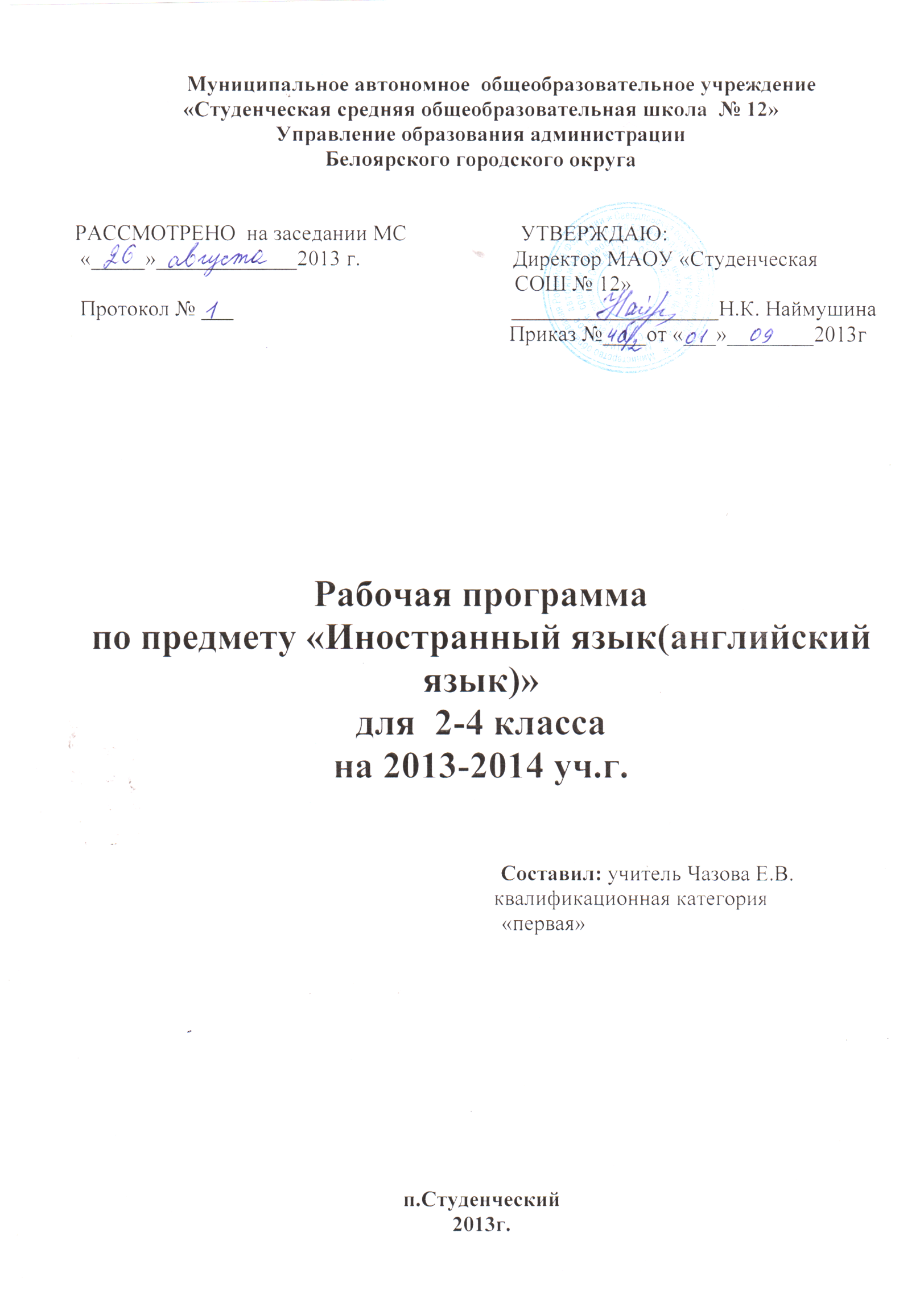 	Рабочая  программа по английскому языку разработана на основе федерального компонента государственного стандарта начального общего образования, примерной программы начального общего образования по английскому языку с учетом авторской программы по английскому языку к УМК  «Enjoy English» для учащихся 2-9 классов общеобразовательных учреждений (Обнинск: Титул, 2007).              Рабочая программа ориентирована на использование:                                                1)  учебно-методического комплекта Английский  язык с удовольствием «Enjoy English» для 2 класса общеобразоват. учрежд. / М.З.Биболетова. - Обнинск: Титул, 2009 год.                                                       2)  учебно-методического комплекта Английский с удовольствием «Enjoy English» для 3 класса общеобразоват. учрежд./М.З.Биболетова. - Обнинск: Титул, 2009 год.    3) учебно-методического комплекта Английский с удовольствием «Enjoy English» для 4 класса общеобразоват. учрежд./М.З.Биболетова. - Обнинск: Титул, 2009 год.

  	Она разработана в целях конкретизации содержания образовательного стандарта с учетом межпредметных и внутрипредметных связей, логики учебного процесса и возрастных особенностей младших школьников.                                                                       	 Общая характеристика учебного предмета	Изучение иностранного языка в МОУ Студенческая СОШ № 12 начинается со 2 класса. Учащиеся данного возраста характеризуются большой восприимчивостью к овладению языками, что позволяет им овладевать основами общения на новом для них языке с меньшими затратами времени и усилий по сравнению с учащимися других возрастных групп.Основное назначение предмета "Иностранный язык" состоит в формировании коммуникативной компетенции, то есть способности и готовности осуществлять иноязычное межличностное и межкультурное общение с носителями языка.Английский язык как учебный предмет характеризуется:межпредметностью (содержанием речи на иностранном языке могут быть сведения из разных областей знаний, например литературы, искусства, истории, географии, математики и др.);многоуровневостью (с одной стороны, необходимо овладение различными языковыми средствами, соотносящимися с аспектами языка: лексическим, грамматическим, фонетическим, с другой — умениями в четырех видах речевой деятельности);многофункциональностью (может выступать как цель обучения и как средство приобретения знаний в самых различных областях). Являясь существенным элементом культуры народа — носителя данного языка и средством передачи ее другим, иностранный язык способствует формированию у школьников целостной картины мира. Владение иностранным языком повышает уровень гуманитарного образования школьников, способствует формированию личности и ее социальной адаптации к условиям постоянно меняющегося поликультурного, полиязычного мира.Иностранный язык расширяет лингвистический кругозор учащихся, способствует формированию культуры общения, содействует общему речевому развитию учащихся. В этом проявляется взаимодействие всех языковых учебных предметов, способствующих формированию основ филологического образования школьников.Основные содержательные линии       Первой содержательной линией являются коммуникативные умения, второй — языковые знания и навыки оперирования ими, третьей — социокультурные знания и умения.      Указанные содержательные линии находятся в тесной взаимосвязи. Основной линией следует считать коммуникативные умения, которые представляют результат овладения иностранным языком на данном этапе обучения. Формирование коммуникативных умений предполагает овладение языковыми средствами, а также навыками оперирования ими в процессе говорения, аудирования, чтения и письма. Таким образом, языковые знания и навыки представляют собой часть названных выше сложных коммуникативных умений. Формирование коммуникативной компетенции неразрывно связано и с социокультурными знаниями.Все три указанные основные содержательные линии взаимосвязаны, и отсутствие одной из них нарушает единство учебного предмета "Английский язык".Цели обучения английскому языку      В процессе изучения английского языка реализуются следующие цели:формирование умений общаться на английском языке с учетом речевых возможностей и потребностей младших школьников; элементарных коммуникативных умений в говорении, аудировании, чтении и письме;развитие личности, речевых способностей, внимания, мышления, памяти и воображения младшего школьника; мотивации к дальнейшему овладению английским языком;обеспечение коммуникативно-психологической адаптации младших школьников к новому языковому миру для преодоления в дальнейшем психологического барьера и использования английского языка как средства общения;освоение элементарных лингвистических представлений, доступных младшим школьникам и необходимых для овладения устной и письменной речью на английском языке;приобщение детей к новому социальному опыту с использованием английского языка: знакомство младших школьников с миром зарубежных сверстников, с зарубежным детским фольклором и доступными образцами художественной литературы; воспитание дружелюбного отношения к представителям других стран;формирование речевых, интеллектуальных и познавательных способностей младших школьников, а также их общеучебных умений. Место предмета в школьном учебном плане	Учебный план школы отводит 70 часов для обязательного изучения иностранного языка на этапе начального общего образования во 2 классе (35 недель по два часа в неделю), и столько же в 4 классе; поэтому рабочая  программа рассчитана на соответствующее количество часов, вместо 68, как это предполагает авторская программа Биболетовой.Общеучебные умения, навыки и способы деятельности	На данной ступени обучения предусматривается развитие общеучебных умений, навыков и способов деятельности в следующих пределах: умение соотнести графический образ слова с его звуковым образом, опираться на языковую догадку в процессе чтения; наблюдение, сравнение и элементарный анализ языковых явлений — звуков, букв, буквосочетаний, слов, словосочетаний и предложений. У школьников формируется умение действовать по образцу и по аналогии при составлении собственных высказываний в пределах обозначенной тематики; умение списывать слова, предложения, текст на иностранном языке, а также выписывать из него и (или) вставлять в него или изменять в нем слова в соответствии с решаемой учебной задачей, например с целью формирования орфографических, лексических или грамматических навыков; умение пользоваться двуязычным словарем учебника, в том числе транскрипцией.Результаты обучения представлены в "Требованиях к уровню подготовки оканчивающих начальную школу и содержат три компонента: знать / понимать — перечень необходимых для усвоения каждым учащимся знаний; уметь — владение конкретными умениями и навыками; выделена также группа умений, которыми ученик может пользоваться во внеучебной деятельности — использовать приобретенные знания и умения в практической деятельности и повседневной жизни.2. Содержание дисциплины Предметное содержание речиЗнакомство. Семья, Мой дом/ квартира/ комната. Праздники: день рождения, Новый год. Мои друзья. Игрушки. Одежда.Моя школа/ классная комната. Школьные принадлежности. Учебные предметы. Мои увлечения. Каникулы. Выходной день (в зоопарке, в цирке).Времена года. Любимое время года. Погода. Любимое домашнее животное.Страна/страны изучаемого языка (общие сведения), литературные персонажи популярных детских книг (общее представление), небольшие простые произведения детского фольклора – стихи, песни, сказки.Виды речевой деятельности (речевые умения)Говорение	Участие в диалоге в ситуациях повседневного общения, а также в связи с прочитанным или прослушанным произведением детского фольклора: диалог этикетного характера — уметь приветствовать и отвечать на приветствие, познакомиться, представиться, попрощаться, поздравить и поблагодарить за поздравление, извиниться; диалог-расспрос — уметь задавать вопросы: кто? что? когда? где? куда?; диалог-побуждение к действию — уметь обратиться с просьбой и выразить готовность или отказ ее выполнить, используя побудительные предложения. Объем диалогического высказывания — 2—3 реплики с каждой стороны.Соблюдение элементарных норм речевого этикета, принятых в стране изучаемого языка.Составление небольших монологических высказываний: рассказ о себе, своем друге, своей семье; описание предмета, картинки; описание персонажей прочитанной сказки с опорой на картинку. Объем монологического высказывания – 5-6 фраз.Слушание (аудирование)	Восприятие и понимание речи учителя и собеседников в процессе диалогического общения на уроке; небольших простых сообщений; основного содержания несложных сказок, рассказов (с опорой на иллюстрацию, языковую догадку). Время звучания текста для аудирования — до 1 минуты.Чтение	Чтение вслух небольших текстов, построенных на изученном языковом материале; соблюдение правильного ударения в словах, фразах, интонации в целом. Чтение про себя и понимание текстов, содержащих только изученный материал, а также несложных текстов, содержащих отдельные новые слова; нахождение в тексте необходимой информации (имени главного героя; места, где происходит действие). Использование двуязычного словаря учебника. Объем текстов — примерно 100 слов (без учета артиклей).Письмо и письменная речь	Списывание текста; вписывание в текст и выписывание из него слов, словосочетаний. Написание с опорой на образец поздравления, короткого личного письма.Языковые знания и навыки (практическое усвоение)Графика и орфография	Все буквы английского алфавита, основные буквосочетания; звукобуквенные соответствия, знаки транскрипции. Основные правила чтения и орфографии. Написание наиболее употребительных слов, вошедших в активный словарь.Фонетическая сторона речи	Адекватное произношение и различение на слух всех звуков и звукосочетаний английского языка. Соблюдение норм произношения: долготы и краткости гласных, отсутствие оглушения звонких согласных в конце слога или слова, отсутствие смягчения согласных перед гласными. Ударение в слове, фразе, отсутствие ударения на служебных словах (артиклях, союзах, предлогах), членение предложений на смысловые группы. Ритмико-интонационные особенности повествовательного, побудительного и вопросительных (общий и специальный вопрос) предложений.Лексическая сторона речи	Лексические единицы, обслуживающие ситуации общения в пределах тематики начальной школы, в объеме 500 лексических единиц для двустороннего (рецептивного и продуктивного) усвоения, простейшие устойчивые словосочетания, оценочная лексика и реплики-клише как элементы речевого этикета, отражающие культуру англоговорящих стран. Начальное представление о способах словообразования: аффиксации (например, существительные с суффиксами -er,-or), словосложении (postcard), конверсии (play — to play). Интернациональные слова (например, doctor, film).Грамматическая сторона речи	Младшие школьники учатся употреблять и распознавать в речи:основные коммуникативные типы предложения: повествовательное вопросительное, побудительное; общий и специальный вопрос, вопросительные слова: what, who, when, where, why, how;порядок слов в предложении;утвердительные и отрицательные предложения;предложения с простым глагольным сказуемым (She speaks English.), составным именным (My family is big.) и составным глагольным (I like to play. He can skate well. ) сказуемым;побудительные предложения в утвердительной (Help me, please.) и отрицательной (Don't be late!) формах;безличные предложения в настоящем времени (It is cold. It's five o'clock.);предложения с оборотом there is/there are, there was/there were, а также с оборотом neither... nor, с конструкцией as... as, например, As busy as a bee;специальные вопросы с оборотом there is/there are;простые распространенные предложения;предложения с однородными членами;сложносочиненные предложения с сочинительными союзами "and"и "but".правильные и неправильные глаголы в Present, Future, Past Simple (Indefinite);неопределенная форма глагола;глагол-связка to be во всех лицах;вспомогательный глагол to do;модальные глаголы can, may, must;простые предлоги места и направления, сочинительные союзы and и but;количественные и порядковые числительные от 20 до 100;артикли (неопределенные, определенный, нулевой) в пределах наиболее распространенных случаев их употребления;существительные в единственном и множественном числе, исчисляемые и неисчисляемые существительные, существительные в Possessive Case;местоимения (личные, притяжательные, объектные, вопросительные, указательные), неопределенные местоимения some и any для обозначения некоторого количества вещества / предметов;качественные прилагательные в положительной, сравнительной и превосходной степенях, в том числе и исключения.5. Требования к уровню подготовки оканчивающих  начальную школуВ результате изучения английского языка ученик долженЗнать / понимать:алфавит, буквы, основные буквосочетания, звуки изучаемого языка;писать буквы английского алфавита полупечатным шрифтом;основные правила чтения и орфографии изучаемого языка;особенности интонации основных типов предложений;название страны / стран изучаемого языка, их столиц;имена наиболее известных персонажей детских литературных произведений страны / стран изучаемого языка;наизусть рифмованные произведения детского фольклора (доступные по содержанию и форме);Уметь:•	понимать на слух речь учителя, одноклассников, основное содержание облегченных текстов с опорой на зрительную наглядность;участвовать в элементарном этикетном диалоге (знакомство, поздравление, благодарность, приветствие);расспрашивать собеседника, задавая простые вопросы (кто? что? где? когда?) и отвечать на вопросы собеседника;кратко рассказывать о себе, своей семье, друге;составлять небольшие описания предмета,  картинки (о природе, школе) по образцу;читать вслух текст, построенный на изученном языковом материале, соблюдая правила произношения и соответствующую интонацию;читать про себя, понимать основное содержание небольших текстов (не более 0,5 страницы), доступных по содержанию и языковому материалу, пользуясь в случае необходимости двуязычным словарем;списывать текст на английском языке, выписывать из него и (или) вставлять в него слова в соответствии с решаемой учебной задачей;писать краткое поздравление (с днем рождения, с Новым годом) с опорой на образец;Использовать приобретенные знания и умения в практической деятельности и повседневной жизнидля:устного общения с носителями английского языка в доступных младшим школьникам пределах; развития дружелюбного отношения к представителям других стран;преодоления психологических барьеров в использовании английского языка как средства общения;ознакомления с детским зарубежным фольклором и доступными образцами художественной литературы на английском языке;более глубокого осознания некоторых особенностей родного языка.•	получения сведений из иноязычных источников информации (в том числе через Интернет), необходимых в образовательных и самообразвательных целях;•	расширения возможностей в выборе будущей профессиональной деятельности;•	изучения ценностей мировой культуры, культурного наследия и достижений других стран; 6. Перечень учебно-методического обеспечения2 класс -	 Учебник «Enjoy English" для 2 класса, рабочая тетрадь, книга для учителя, аудиодиск.3 класс -	 Учебник «Enjoy English" для 3 класса, рабочая тетрадь, книга для учителя, аудиодиск4	класс —Учебник «Enjoy English" для 4 кл. Книга для учителя. Рабочая тетрадь. Аудиодиск  для 4 кл..Список литературыАвторская программа по английскому языку к УМК  «Enjoy English» для учащихся 2-9 классов  общеобразовательных учреждений/ М.З.Биболетова, Н.Н.Трубанева.- Обнинск: Титул, 2007.- 48 с.Английский язык. 2-3 классы: игровые технологии на уроках и на досуге/ авт.-сост. Т.В.Пукина.- Волгоград: Учитель, 2008.-95 с.:ил.Английский язык: Книга для учителя к учеб. для 2 кл. общеобразоват. учреждений/З.Н.Никитенко-2-е изд., перераб.- М.: Просвещение, 2007.- 176 с.Английский язык: Книга для учителя к учеб. для 3 кл. общеобразоват. учреждений/М.З. Биболетова, О.А. Денисенко, Н.Н. Трубанева.-3-е изд.- Обнинск: Титул, 2010.-64с.Дзюина Е.В. Тетрализованные уроки и внеклассные мероприятия на английском языке: 1-4 классы.- М.:ВАКО, 2006.- 176 с.-(Мастерская учителя)Поурочные разработки по английскому языку к учебнику Биболетовой М.З., Денисенко О.А., Добрыниной М.В., Трубаневой Н.Н., “Enjoy English ” - 4 класс.- М.:ВАКО, 2006.-320 с.Примерная программа начального общего образования по английскому языку // Иностранные языки в школе.- 2005.- №5.- С.4-7.Федеральный компонент государственного стандарта начального общего образования // Иностранные языки в школе.- 2004.- №4.- С. 3-6.        Информационные ресурсы:http://www.1september.ru/http://www.englishteachers.ru/http://www.homeenglish.ru/Календарно-тематическое планирование к учебнику английского языка начальной школыEnjoy English 2 класс М.З. Биболетова, О.А. Денисенко, Н.Н. Трубанева. Обнинск: Титул 2010.Календарно-тематическое планирование к учебнику английского языка начальной школыEnjoy English 2 класс М.З. Биболетова, О.А. Денисенко, Н.Н. Трубанева. Обнинск: Титул 2010.Календарно-тематическое планирование к учебнику английского языка начальной школыEnjoy English 2 класс М.З. Биболетова, О.А. Денисенко, Н.Н. Трубанева. Обнинск: Титул 2010.Календарно-тематическое планирование к учебнику английского языка начальной школыEnjoy English 2 класс М.З. Биболетова, О.А. Денисенко, Н.Н. Трубанева. Обнинск: Титул 2010.Календарно-тематическое планирование к учебнику английского языка начальной школыEnjoy English 2 класс М.З. Биболетова, О.А. Денисенко, Н.Н. Трубанева. Обнинск: Титул 2010.Календарно-тематическое планирование к учебнику английского языка начальной школыEnjoy English 2 класс М.З. Биболетова, О.А. Денисенко, Н.Н. Трубанева. Обнинск: Титул 2010.Раздел/количество уроков/Тема урока.№ урока в году/ № урока в разделе.Примерные сроки.Ключевые коммуникативные компетентности (планируемый результат).Вид контроляДом. зад.UNIT 1. «HELLO, ENGLISH!»- 18 часовUNIT 1. «HELLO, ENGLISH!»- 18 часовUNIT 1. «HELLO, ENGLISH!»- 18 часовUNIT 1. «HELLO, ENGLISH!»- 18 часовUNIT 1. «HELLO, ENGLISH!»- 18 часовUNIT 1. «HELLO, ENGLISH!»- 18 часовЗнакомство с учебником. Знакомство: приветствие, имя, прощание. Диалог по ситуации «Знакомство».1/15-9.09Понимать на слух:-выражения классного обихода;-диалогическую речь учителя и одноклассников в процессе общения по ситуации «Знакомство», «Занятия»;-короткий текст с опорой на иллюстрации.Составлять мини-диалоги по ситуации «Знакомство», «Занятия»;Составлять небольшие рассказы по заданной теме.Соотносить графические образы букв со звуковыми.Читать вслух слова с изученными буквами.Лексика: животные. Имена английских детей. Личные местоимения: I, you.  Неопределенный артикль a (an) . Глагол-связка to be: am, are . Буква Аа.2/2Понимать на слух:-выражения классного обихода;-диалогическую речь учителя и одноклассников в процессе общения по ситуации «Знакомство», «Занятия»;-короткий текст с опорой на иллюстрации.Составлять мини-диалоги по ситуации «Знакомство», «Занятия»;Составлять небольшие рассказы по заданной теме.Соотносить графические образы букв со звуковыми.Читать вслух слова с изученными буквами.Жесты счета. Знакомство: возраст. Определенный артикль: the . Буква Вb3/312-16.09Понимать на слух:-выражения классного обихода;-диалогическую речь учителя и одноклассников в процессе общения по ситуации «Знакомство», «Занятия»;-короткий текст с опорой на иллюстрации.Составлять мини-диалоги по ситуации «Знакомство», «Занятия»;Составлять небольшие рассказы по заданной теме.Соотносить графические образы букв со звуковыми.Читать вслух слова с изученными буквами.Устный опрос  лексических единиц по ситуации «Знакомство» Рассказ о себе по моделям. Буква Сс.4/4Понимать на слух:-выражения классного обихода;-диалогическую речь учителя и одноклассников в процессе общения по ситуации «Знакомство», «Занятия»;-короткий текст с опорой на иллюстрации.Составлять мини-диалоги по ситуации «Знакомство», «Занятия»;Составлять небольшие рассказы по заданной теме.Соотносить графические образы букв со звуковыми.Читать вслух слова с изученными буквами.Воспроизведение считалки.Диалог по ситуации «Знакомство»Мои увлечения. Лексика: глаголы, местоимения. Буква Dd.5/519-23.09Понимать на слух:-выражения классного обихода;-диалогическую речь учителя и одноклассников в процессе общения по ситуации «Знакомство», «Занятия»;-короткий текст с опорой на иллюстрации.Составлять мини-диалоги по ситуации «Знакомство», «Занятия»;Составлять небольшие рассказы по заданной теме.Соотносить графические образы букв со звуковыми.Читать вслух слова с изученными буквами.Написание изученных букв. Ролевая игра «Знакомство».Глагол: can  . Can you…? Yes, I can. No, I can t. Буква Ее.6/6Понимать на слух:-выражения классного обихода;-диалогическую речь учителя и одноклассников в процессе общения по ситуации «Знакомство», «Занятия»;-короткий текст с опорой на иллюстрации.Составлять мини-диалоги по ситуации «Знакомство», «Занятия»;Составлять небольшие рассказы по заданной теме.Соотносить графические образы букв со звуковыми.Читать вслух слова с изученными буквами.Написание     изученных букв. Ролевая игра «Знакомство».Рассказ о своем увлечении. Буква Ff.7/726-30.09Понимать на слух:-выражения классного обихода;-диалогическую речь учителя и одноклассников в процессе общения по ситуации «Знакомство», «Занятия»;-короткий текст с опорой на иллюстрации.Составлять мини-диалоги по ситуации «Знакомство», «Занятия»;Составлять небольшие рассказы по заданной теме.Соотносить графические образы букв со звуковыми.Читать вслух слова с изученными буквами.Опрос изученных звуков. Составление рассказа о своих увлечениях.Разговор по телефону. Союз  and. Порядок слов в предложении с  глаголом can . Буква Gg.8/8Понимать на слух:-выражения классного обихода;-диалогическую речь учителя и одноклассников в процессе общения по ситуации «Знакомство», «Занятия»;-короткий текст с опорой на иллюстрации.Составлять мини-диалоги по ситуации «Знакомство», «Занятия»;Составлять небольшие рассказы по заданной теме.Соотносить графические образы букв со звуковыми.Читать вслух слова с изученными буквами.Диктант. Буквы Aa-Ff . Диалог по ситуации «Разговор по телефону». Чтение вслух слов с изученными буквами.Рассказ о себе и своем собеседнике. Лексика: his, her.  Буква Hh.9/93-7.10Понимать на слух:-выражения классного обихода;-диалогическую речь учителя и одноклассников в процессе общения по ситуации «Знакомство», «Занятия»;-короткий текст с опорой на иллюстрации.Составлять мини-диалоги по ситуации «Знакомство», «Занятия»;Составлять небольшие рассказы по заданной теме.Соотносить графические образы букв со звуковыми.Читать вслух слова с изученными буквами.Чтение вслух слов с изученными буквами. Исполнение 1 куплета песенки «What is your name?»Мои друзья – одноклассники. Лексика: глаголы. Буква Ii.10/10Понимать на слух:-выражения классного обихода;-диалогическую речь учителя и одноклассников в процессе общения по ситуации «Знакомство», «Занятия»;-короткий текст с опорой на иллюстрации.Составлять мини-диалоги по ситуации «Знакомство», «Занятия»;Составлять небольшие рассказы по заданной теме.Соотносить графические образы букв со звуковыми.Читать вслух слова с изученными буквами.Воспроизведение песенки «What is your name?» (1 куплет).  Чтение вслух слов с изученными буквами.Конкурс на лучшего артиста. Буква Jj.11/1110-14.10Понимать на слух:-выражения классного обихода;-диалогическую речь учителя и одноклассников в процессе общения по ситуации «Знакомство», «Занятия»;-короткий текст с опорой на иллюстрации.Составлять мини-диалоги по ситуации «Знакомство», «Занятия»;Составлять небольшие рассказы по заданной теме.Соотносить графические образы букв со звуковыми.Читать вслух слова с изученными буквами.Составление диалога-расспроса по ситуации «Знакомство/Совместные занятия». Написание слов с изученными буквами.Совместные занятия. Лексика: walk . Буква Kk.12/12Понимать на слух:-выражения классного обихода;-диалогическую речь учителя и одноклассников в процессе общения по ситуации «Знакомство», «Занятия»;-короткий текст с опорой на иллюстрации.Составлять мини-диалоги по ситуации «Знакомство», «Занятия»;Составлять небольшие рассказы по заданной теме.Соотносить графические образы букв со звуковыми.Читать вслух слова с изученными буквами.Воспроизведение стихотворения.Чтение вслух слов.Ролевая игра «Совместные занятия».Школьные принадлежности. Структура: I have got … .                 Take a pen, please. Буква Ll.13/1317-21.10Понимать на слух:-выражения классного обихода;-диалогическую речь учителя и одноклассников в процессе общения по ситуации «Знакомство», «Занятия»;-короткий текст с опорой на иллюстрации.Составлять мини-диалоги по ситуации «Знакомство», «Занятия»;Составлять небольшие рассказы по заданной теме.Соотносить графические образы букв со звуковыми.Читать вслух слова с изученными буквами.Составление рассказа о животном.Чтение вслух слов.В зоопарке. Грамматика: Can…  What is his/her name ?   Буква Mm.14/14Понимать на слух:-выражения классного обихода;-диалогическую речь учителя и одноклассников в процессе общения по ситуации «Знакомство», «Занятия»;-короткий текст с опорой на иллюстрации.Составлять мини-диалоги по ситуации «Знакомство», «Занятия»;Составлять небольшие рассказы по заданной теме.Соотносить графические образы букв со звуковыми.Читать вслух слова с изученными буквами.Составление рассказа о том, что умею делать животные.Орфографический диктант. Буквы  Gg-Ll.В магазине. Лексика: цвета. Грамматика: словосочетание «сущ. + прилаг.». Буква Nn15/1524-28.10Понимать на слух:-выражения классного обихода;-диалогическую речь учителя и одноклассников в процессе общения по ситуации «Знакомство», «Занятия»;-короткий текст с опорой на иллюстрации.Составлять мини-диалоги по ситуации «Знакомство», «Занятия»;Составлять небольшие рассказы по заданной теме.Соотносить графические образы букв со звуковыми.Читать вслух слова с изученными буквами.Составление рассказа о любимой игрушке.Воспроизведение песенки «Clap your hands» (1 куплет)Праздник осени. Буква Оо. Структура:  The crocodile is green .16/16Понимать на слух:-выражения классного обихода;-диалогическую речь учителя и одноклассников в процессе общения по ситуации «Знакомство», «Занятия»;-короткий текст с опорой на иллюстрации.Составлять мини-диалоги по ситуации «Знакомство», «Занятия»;Составлять небольшие рассказы по заданной теме.Соотносить графические образы букв со звуковыми.Читать вслух слова с изученными буквами.Составление диалога-расспроса по ситуации «Знакомство».Воспроизведение песенки «Clap your hands» (1 куплет)Чтение  слов вслух.Описание осеннего леса. Рассказ о себе по моделям. Буква Pp17/177-11.11Понимать на слух:-выражения классного обихода;-диалогическую речь учителя и одноклассников в процессе общения по ситуации «Знакомство», «Занятия»;-короткий текст с опорой на иллюстрации.Составлять мини-диалоги по ситуации «Знакомство», «Занятия»;Составлять небольшие рассказы по заданной теме.Соотносить графические образы букв со звуковыми.Читать вслух слова с изученными буквами.Составление диалога этикетного характера по ситуации «Школьные принадлежности» Воспроизведение песенки «Clap your hands» (2 куплет)Орфографический диктант. Буквы: Аа-PpОбобщающий урок по теме «HELLO, ENGLISH!»18/18Понимать на слух:-выражения классного обихода;-диалогическую речь учителя и одноклассников в процессе общения по ситуации «Знакомство», «Занятия»;-короткий текст с опорой на иллюстрации.Составлять мини-диалоги по ситуации «Знакомство», «Занятия»;Составлять небольшие рассказы по заданной теме.Соотносить графические образы букв со звуковыми.Читать вслух слова с изученными буквами.UNIT 2. WELCOME TO OUR THEATRE»- 14 часовUNIT 2. WELCOME TO OUR THEATRE»- 14 часовUNIT 2. WELCOME TO OUR THEATRE»- 14 часовUNIT 2. WELCOME TO OUR THEATRE»- 14 часовUNIT 2. WELCOME TO OUR THEATRE»- 14 часовUNIT 2. WELCOME TO OUR THEATRE»- 14 часовМои родственники. Диалог-расспрос по теме. Буква Qq19/114-18.11Уметь различать на слух трудные для артикуляции английские звуки.Понимать на слух короткие тексты и песенки.Составлять диалоги по ситуации «Моя семья», «Мои родственники», «Мои друзья», «В зоопарке», «На ферме», «Занятия спортом» (используя грамматические модели).Читать вслух слова с изученными буквами.Написать поздравление с Рождеством и Новым годом по образцу.Рассказ о своей семье. Грамматика: I have /haven’ t got …  . Буква Rr20/2Уметь различать на слух трудные для артикуляции английские звуки.Понимать на слух короткие тексты и песенки.Составлять диалоги по ситуации «Моя семья», «Мои родственники», «Мои друзья», «В зоопарке», «На ферме», «Занятия спортом» (используя грамматические модели).Читать вслух слова с изученными буквами.Написать поздравление с Рождеством и Новым годом по образцу.Составление диалога-расспроса по ситуации «Моя семья».Составление рассказа о семье.Написание изученных букв.Рассказ о Томасе. Буква Ss21/321-25.11Уметь различать на слух трудные для артикуляции английские звуки.Понимать на слух короткие тексты и песенки.Составлять диалоги по ситуации «Моя семья», «Мои родственники», «Мои друзья», «В зоопарке», «На ферме», «Занятия спортом» (используя грамматические модели).Читать вслух слова с изученными буквами.Написать поздравление с Рождеством и Новым годом по образцу.Составление диалога-расспроса по ситуации «Моя семья».Воспроизведение песенки  «Clap your hands»Просьба: Let’ s play … .  (Давайте поиграем). Буква Tt22/4Уметь различать на слух трудные для артикуляции английские звуки.Понимать на слух короткие тексты и песенки.Составлять диалоги по ситуации «Моя семья», «Мои родственники», «Мои друзья», «В зоопарке», «На ферме», «Занятия спортом» (используя грамматические модели).Читать вслух слова с изученными буквами.Написать поздравление с Рождеством и Новым годом по образцу.Воспроизведение песенки  «The More We Are Togethe»  Составление диалога-расспроса по ситуации «Мое любимое животное».Чтение вслух слов.Рассказ о друге по моделям. Множественное число существительных с помощью окончания (е)s . Буква Uu23/528.11-2.12Уметь различать на слух трудные для артикуляции английские звуки.Понимать на слух короткие тексты и песенки.Составлять диалоги по ситуации «Моя семья», «Мои родственники», «Мои друзья», «В зоопарке», «На ферме», «Занятия спортом» (используя грамматические модели).Читать вслух слова с изученными буквами.Написать поздравление с Рождеством и Новым годом по образцу.Решение кроссворда «Животные».Составление рассказа о друге.Чтение вслух слов.На ферме. Лексика: домашние животные. Буква Vv24/6Уметь различать на слух трудные для артикуляции английские звуки.Понимать на слух короткие тексты и песенки.Составлять диалоги по ситуации «Моя семья», «Мои родственники», «Мои друзья», «В зоопарке», «На ферме», «Занятия спортом» (используя грамматические модели).Читать вслух слова с изученными буквами.Написать поздравление с Рождеством и Новым годом по образцу.Ролевая игра «На ферме».Рассказ о ферме по моделям. Грамматика: He/She has got …  . Буква Ww.25/75-9.12Уметь различать на слух трудные для артикуляции английские звуки.Понимать на слух короткие тексты и песенки.Составлять диалоги по ситуации «Моя семья», «Мои родственники», «Мои друзья», «В зоопарке», «На ферме», «Занятия спортом» (используя грамматические модели).Читать вслух слова с изученными буквами.Написать поздравление с Рождеством и Новым годом по образцу.Воспроизведение рифмовки.Решение кроссворда «Моя семья/Мои друзья».Написание слов под диктовку и по  памяти.Рассказ о друге. Буква Xx26/8Уметь различать на слух трудные для артикуляции английские звуки.Понимать на слух короткие тексты и песенки.Составлять диалоги по ситуации «Моя семья», «Мои родственники», «Мои друзья», «В зоопарке», «На ферме», «Занятия спортом» (используя грамматические модели).Читать вслух слова с изученными буквами.Написать поздравление с Рождеством и Новым годом по образцу.Составление рассказа о друге, его семье, любимом домашнем животном.Занятия спортом. Рассказ по теме. Буква Yy27/912-16.12Уметь различать на слух трудные для артикуляции английские звуки.Понимать на слух короткие тексты и песенки.Составлять диалоги по ситуации «Моя семья», «Мои родственники», «Мои друзья», «В зоопарке», «На ферме», «Занятия спортом» (используя грамматические модели).Читать вслух слова с изученными буквами.Написать поздравление с Рождеством и Новым годом по образцу.Составление рассказа о занятиях спортом.Написание слов с изученными буквами.Диалог-расспрос по теме «Занятия спортом». Буква Zz28/10Уметь различать на слух трудные для артикуляции английские звуки.Понимать на слух короткие тексты и песенки.Составлять диалоги по ситуации «Моя семья», «Мои родственники», «Мои друзья», «В зоопарке», «На ферме», «Занятия спортом» (используя грамматические модели).Читать вслух слова с изученными буквами.Написать поздравление с Рождеством и Новым годом по образцу.Интервьюирование одноклассников по ситуации «Занятия спортом».Чтение слов.Рассказ о персонаже по речевым образцам «Мои друзья и я/Занятия спортом»29/1119-23.12Уметь различать на слух трудные для артикуляции английские звуки.Понимать на слух короткие тексты и песенки.Составлять диалоги по ситуации «Моя семья», «Мои родственники», «Мои друзья», «В зоопарке», «На ферме», «Занятия спортом» (используя грамматические модели).Читать вслух слова с изученными буквами.Написать поздравление с Рождеством и Новым годом по образцу.Составление диалога-расспроса по ситуации «Занятия спортом».Решение кроссворда «Спортивные игры».Воспроизведение песни про алфавит.Орфографический диктант. Буквы Aa-Zz    (выборочно)Рассказ о себе, своей семье, друзьях по теме «Любимое занятие». Диалог-расспрос «В магазине игрушек».30/12Уметь различать на слух трудные для артикуляции английские звуки.Понимать на слух короткие тексты и песенки.Составлять диалоги по ситуации «Моя семья», «Мои родственники», «Мои друзья», «В зоопарке», «На ферме», «Занятия спортом» (используя грамматические модели).Читать вслух слова с изученными буквами.Написать поздравление с Рождеством и Новым годом по образцу.Составление рассказа о друзьях по теме «Любимое занятие».Воспроизведение песенки  «We wish you Merry Christmas»Проверочная работа (Progress check )31/1326-28.12Уметь различать на слух трудные для артикуляции английские звуки.Понимать на слух короткие тексты и песенки.Составлять диалоги по ситуации «Моя семья», «Мои родственники», «Мои друзья», «В зоопарке», «На ферме», «Занятия спортом» (используя грамматические модели).Читать вслух слова с изученными буквами.Написать поздравление с Рождеством и Новым годом по образцу.Презентация проекта книги «The ABC» 32/14Уметь различать на слух трудные для артикуляции английские звуки.Понимать на слух короткие тексты и песенки.Составлять диалоги по ситуации «Моя семья», «Мои родственники», «Мои друзья», «В зоопарке», «На ферме», «Занятия спортом» (используя грамматические модели).Читать вслух слова с изученными буквами.Написать поздравление с Рождеством и Новым годом по образцу.UNIT 3. « LET S READ AND SPEAK ENGLISH!»-21 часUNIT 3. « LET S READ AND SPEAK ENGLISH!»-21 часUNIT 3. « LET S READ AND SPEAK ENGLISH!»-21 часUNIT 3. « LET S READ AND SPEAK ENGLISH!»-21 часUNIT 3. « LET S READ AND SPEAK ENGLISH!»-21 часUNIT 3. « LET S READ AND SPEAK ENGLISH!»-21 часМой дом. Рассказ о том, где живут персонажи.33/110-13.01Уметь различать на слух трудные для артикуляции английские звуки.Понимать на слух короткие тексты , стихи, песенки и сообщения одноклассников (с опорой на иллюстрации).Составлять диалоги по ситуации «Мой дом», «В лесу», «В зоопарке», «Увлечения», «Моя любимая игрушка», «Моё любимое животное», «Внешность/Характер», «Занятия спортом», «Занятия в школе» (используя грамматические модели).Читать вслух и про себя короткие тексты.Выполнять лексико-грамматические упражнения:-списать короткий текст;-заполнять тематические кроссворды;-заполнять тематические таблицы;-переделать предложения по образцу и переписать их.Чтение вслух абзацев текста.Составление диалога-расспроса по теме «Знакомство».Мой дом. Структура: I live in the. . He lives in the… . Детские английские стихи.34/2Уметь различать на слух трудные для артикуляции английские звуки.Понимать на слух короткие тексты , стихи, песенки и сообщения одноклассников (с опорой на иллюстрации).Составлять диалоги по ситуации «Мой дом», «В лесу», «В зоопарке», «Увлечения», «Моя любимая игрушка», «Моё любимое животное», «Внешность/Характер», «Занятия спортом», «Занятия в школе» (используя грамматические модели).Читать вслух и про себя короткие тексты.Выполнять лексико-грамматические упражнения:-списать короткий текст;-заполнять тематические кроссворды;-заполнять тематические таблицы;-переделать предложения по образцу и переписать их.Воспроизведение стихотворения  «Green Frog».Воспроизведение слов со звуками: [ vz] ,[ w ], [fr] , [iu ].Рассказ по теме «Мой дом».35/316-20.01Уметь различать на слух трудные для артикуляции английские звуки.Понимать на слух короткие тексты , стихи, песенки и сообщения одноклассников (с опорой на иллюстрации).Составлять диалоги по ситуации «Мой дом», «В лесу», «В зоопарке», «Увлечения», «Моя любимая игрушка», «Моё любимое животное», «Внешность/Характер», «Занятия спортом», «Занятия в школе» (используя грамматические модели).Читать вслух и про себя короткие тексты.Выполнять лексико-грамматические упражнения:-списать короткий текст;-заполнять тематические кроссворды;-заполнять тематические таблицы;-переделать предложения по образцу и переписать их.Решение кроссворда «Мой дом».Чтение вслух коротких предложений.Словарный диктант.Буква Ii (в закрытом слоге). Чтение слов с буквой Ii36/4Уметь различать на слух трудные для артикуляции английские звуки.Понимать на слух короткие тексты , стихи, песенки и сообщения одноклассников (с опорой на иллюстрации).Составлять диалоги по ситуации «Мой дом», «В лесу», «В зоопарке», «Увлечения», «Моя любимая игрушка», «Моё любимое животное», «Внешность/Характер», «Занятия спортом», «Занятия в школе» (используя грамматические модели).Читать вслух и про себя короткие тексты.Выполнять лексико-грамматические упражнения:-списать короткий текст;-заполнять тематические кроссворды;-заполнять тематические таблицы;-переделать предложения по образцу и переписать их.Воспроизведение стихотворения «A pig with a stick».Чтение вслух слов с буквой Ii в закрытом слоге.Лексика: внешность, характер. Структура:  Is he slim? Yes, he is/No, he isn’ t  . Чтение слов с буквой Ii37/523-27.01Уметь различать на слух трудные для артикуляции английские звуки.Понимать на слух короткие тексты , стихи, песенки и сообщения одноклассников (с опорой на иллюстрации).Составлять диалоги по ситуации «Мой дом», «В лесу», «В зоопарке», «Увлечения», «Моя любимая игрушка», «Моё любимое животное», «Внешность/Характер», «Занятия спортом», «Занятия в школе» (используя грамматические модели).Читать вслух и про себя короткие тексты.Выполнять лексико-грамматические упражнения:-списать короткий текст;-заполнять тематические кроссворды;-заполнять тематические таблицы;-переделать предложения по образцу и переписать их.Воспроизведение рифмовки-загадки.Чтение вслух утвердительных и вопросительных предложений.Словарный диктант.Буква Аа (в закрытом слоге). Лексика: внешность, характер. Описание внешности героя.38/6Уметь различать на слух трудные для артикуляции английские звуки.Понимать на слух короткие тексты , стихи, песенки и сообщения одноклассников (с опорой на иллюстрации).Составлять диалоги по ситуации «Мой дом», «В лесу», «В зоопарке», «Увлечения», «Моя любимая игрушка», «Моё любимое животное», «Внешность/Характер», «Занятия спортом», «Занятия в школе» (используя грамматические модели).Читать вслух и про себя короткие тексты.Выполнять лексико-грамматические упражнения:-списать короткий текст;-заполнять тематические кроссворды;-заполнять тематические таблицы;-переделать предложения по образцу и переписать их.Монологическое высказывание по теме «Мой любимый персонаж английской сказки».Выразительное чтение вслух коротких абзацев текста о животных.Рассказ о животном по моделям и по иллюстрациям. Множественное число существительных. Буква Ii (в закрытом слоге).39/730.01-3.02Уметь различать на слух трудные для артикуляции английские звуки.Понимать на слух короткие тексты , стихи, песенки и сообщения одноклассников (с опорой на иллюстрации).Составлять диалоги по ситуации «Мой дом», «В лесу», «В зоопарке», «Увлечения», «Моя любимая игрушка», «Моё любимое животное», «Внешность/Характер», «Занятия спортом», «Занятия в школе» (используя грамматические модели).Читать вслух и про себя короткие тексты.Выполнять лексико-грамматические упражнения:-списать короткий текст;-заполнять тематические кроссворды;-заполнять тематические таблицы;-переделать предложения по образцу и переписать их.Описание картинки по теме «Любимая игрушка».Выразительное чтение текста о животных.Притяжательный падеж английских существительных.40/8Уметь различать на слух трудные для артикуляции английские звуки.Понимать на слух короткие тексты , стихи, песенки и сообщения одноклассников (с опорой на иллюстрации).Составлять диалоги по ситуации «Мой дом», «В лесу», «В зоопарке», «Увлечения», «Моя любимая игрушка», «Моё любимое животное», «Внешность/Характер», «Занятия спортом», «Занятия в школе» (используя грамматические модели).Читать вслух и про себя короткие тексты.Выполнять лексико-грамматические упражнения:-списать короткий текст;-заполнять тематические кроссворды;-заполнять тематические таблицы;-переделать предложения по образцу и переписать их.Воспроизведение стихотворения «A cat with a hat».Чтение вслух слов со звуком  [i] , [h] .Словарный диктант.Буква Ее (в закрытом слоге). Буквосочетание: ey [ ei].  Рассказ о персонаже по графическому плану.41/96-10.02Уметь различать на слух трудные для артикуляции английские звуки.Понимать на слух короткие тексты , стихи, песенки и сообщения одноклассников (с опорой на иллюстрации).Составлять диалоги по ситуации «Мой дом», «В лесу», «В зоопарке», «Увлечения», «Моя любимая игрушка», «Моё любимое животное», «Внешность/Характер», «Занятия спортом», «Занятия в школе» (используя грамматические модели).Читать вслух и про себя короткие тексты.Выполнять лексико-грамматические упражнения:-списать короткий текст;-заполнять тематические кроссворды;-заполнять тематические таблицы;-переделать предложения по образцу и переписать их.Выставка рисунков по теме «Мой любимый персонаж английской сказки».Чтение слов со звуком [e]Буквосочетание ck[k] . Фраза: I think…  ( Я думаю)42/10Уметь различать на слух трудные для артикуляции английские звуки.Понимать на слух короткие тексты , стихи, песенки и сообщения одноклассников (с опорой на иллюстрации).Составлять диалоги по ситуации «Мой дом», «В лесу», «В зоопарке», «Увлечения», «Моя любимая игрушка», «Моё любимое животное», «Внешность/Характер», «Занятия спортом», «Занятия в школе» (используя грамматические модели).Читать вслух и про себя короткие тексты.Выполнять лексико-грамматические упражнения:-списать короткий текст;-заполнять тематические кроссворды;-заполнять тематические таблицы;-переделать предложения по образцу и переписать их.Воспроизведение английской скороговорки.Чтение предложений с буквами Аа,Ее,Ii  в закрытом слоге.Монологическое высказывание-рассуждение о том, как друзья занимаются спортом.Диалог-расспрос «Мои друзья». Рассказ-загадка о друге.43/1113-17.02Уметь различать на слух трудные для артикуляции английские звуки.Понимать на слух короткие тексты , стихи, песенки и сообщения одноклассников (с опорой на иллюстрации).Составлять диалоги по ситуации «Мой дом», «В лесу», «В зоопарке», «Увлечения», «Моя любимая игрушка», «Моё любимое животное», «Внешность/Характер», «Занятия спортом», «Занятия в школе» (используя грамматические модели).Читать вслух и про себя короткие тексты.Выполнять лексико-грамматические упражнения:-списать короткий текст;-заполнять тематические кроссворды;-заполнять тематические таблицы;-переделать предложения по образцу и переписать их.Воспроизведение слов со звуками: [х]  , [e] ,  [ae] ,  [s],  [k],[ z]  .Чтение вслух предложений с существительными в притяжательном падеже.Составление кроссворда «Мои друзья».Буква Оо (в закрытом слоге). Чтение слов с буквами Аа, Оо,Ee Ii  . Грамматика: is/is not=isn’ t can/cannot=can’ thas got/has not got=hasn’ t got44/12Уметь различать на слух трудные для артикуляции английские звуки.Понимать на слух короткие тексты , стихи, песенки и сообщения одноклассников (с опорой на иллюстрации).Составлять диалоги по ситуации «Мой дом», «В лесу», «В зоопарке», «Увлечения», «Моя любимая игрушка», «Моё любимое животное», «Внешность/Характер», «Занятия спортом», «Занятия в школе» (используя грамматические модели).Читать вслух и про себя короткие тексты.Выполнять лексико-грамматические упражнения:-списать короткий текст;-заполнять тематические кроссворды;-заполнять тематические таблицы;-переделать предложения по образцу и переписать их.Воспроизведение стихотворения «A dog with a frog».Выразительное чтение текста по теме «Мои друзья».Составление и запись слов с буквосочетаниями: ck, eyБуква x [ ks]  . Буквосочетание  th  Порядок слов в побудительных предложениях.45/1320-24.02Уметь различать на слух трудные для артикуляции английские звуки.Понимать на слух короткие тексты , стихи, песенки и сообщения одноклассников (с опорой на иллюстрации).Составлять диалоги по ситуации «Мой дом», «В лесу», «В зоопарке», «Увлечения», «Моя любимая игрушка», «Моё любимое животное», «Внешность/Характер», «Занятия спортом», «Занятия в школе» (используя грамматические модели).Читать вслух и про себя короткие тексты.Выполнять лексико-грамматические упражнения:-списать короткий текст;-заполнять тематические кроссворды;-заполнять тематические таблицы;-переделать предложения по образцу и переписать их.Воспроизведение песни-игры  «Two little Dicky birds» Выразительное чтение предложений по теме «Занятия в школе».Заполнение таблицы по образцу.Определенный и неопределенный артикль a (an)/the . Лексика: good, angry, kind, stupid  . 46/14Уметь различать на слух трудные для артикуляции английские звуки.Понимать на слух короткие тексты , стихи, песенки и сообщения одноклассников (с опорой на иллюстрации).Составлять диалоги по ситуации «Мой дом», «В лесу», «В зоопарке», «Увлечения», «Моя любимая игрушка», «Моё любимое животное», «Внешность/Характер», «Занятия спортом», «Занятия в школе» (используя грамматические модели).Читать вслух и про себя короткие тексты.Выполнять лексико-грамматические упражнения:-списать короткий текст;-заполнять тематические кроссворды;-заполнять тематические таблицы;-переделать предложения по образцу и переписать их.Исполнение по ролям английских стихотворений  «A cat with a hat», «A pig with a stick», « A dog with a frog».Выразительное чтение абзацев текста по теме «Любимые животные друзей».Составление кроссворда по теме «Животные».Буква Yy в безударном слоге и конце слова. Uu в закрытом слоге. Рассказ о друге.47/1527.02-2.03Уметь различать на слух трудные для артикуляции английские звуки.Понимать на слух короткие тексты , стихи, песенки и сообщения одноклассников (с опорой на иллюстрации).Составлять диалоги по ситуации «Мой дом», «В лесу», «В зоопарке», «Увлечения», «Моя любимая игрушка», «Моё любимое животное», «Внешность/Характер», «Занятия спортом», «Занятия в школе» (используя грамматические модели).Читать вслух и про себя короткие тексты.Выполнять лексико-грамматические упражнения:-списать короткий текст;-заполнять тематические кроссворды;-заполнять тематические таблицы;-переделать предложения по образцу и переписать их.Монологическое высказывание о друге.Чтение вслух предложений.Личные местоимения.48/16Уметь различать на слух трудные для артикуляции английские звуки.Понимать на слух короткие тексты , стихи, песенки и сообщения одноклассников (с опорой на иллюстрации).Составлять диалоги по ситуации «Мой дом», «В лесу», «В зоопарке», «Увлечения», «Моя любимая игрушка», «Моё любимое животное», «Внешность/Характер», «Занятия спортом», «Занятия в школе» (используя грамматические модели).Читать вслух и про себя короткие тексты.Выполнять лексико-грамматические упражнения:-списать короткий текст;-заполнять тематические кроссворды;-заполнять тематические таблицы;-переделать предложения по образцу и переписать их.Выразительное чтение письма персонажа.Воспроизведение английской детской считалки «One and two» и стихотворения о семье персонажа.Буква Ее  [i:],[e] в открытом и закрытом слоге. Буквосочетание ее. Диалог-расспрос «Спортивный праздник».49/175-9.03Уметь различать на слух трудные для артикуляции английские звуки.Понимать на слух короткие тексты , стихи, песенки и сообщения одноклассников (с опорой на иллюстрации).Составлять диалоги по ситуации «Мой дом», «В лесу», «В зоопарке», «Увлечения», «Моя любимая игрушка», «Моё любимое животное», «Внешность/Характер», «Занятия спортом», «Занятия в школе» (используя грамматические модели).Читать вслух и про себя короткие тексты.Выполнять лексико-грамматические упражнения:-списать короткий текст;-заполнять тематические кроссворды;-заполнять тематические таблицы;-переделать предложения по образцу и переписать их.Воспроизведение загадки о животном.Чтение вслух слов  с изученными гласными и буквосочетаниями. Личные местоимения:I, you, he, she, it ,theyЛексика: like . Ударение во фразе. Буквосочетание ee [i]50/18Уметь различать на слух трудные для артикуляции английские звуки.Понимать на слух короткие тексты , стихи, песенки и сообщения одноклассников (с опорой на иллюстрации).Составлять диалоги по ситуации «Мой дом», «В лесу», «В зоопарке», «Увлечения», «Моя любимая игрушка», «Моё любимое животное», «Внешность/Характер», «Занятия спортом», «Занятия в школе» (используя грамматические модели).Читать вслух и про себя короткие тексты.Выполнять лексико-грамматические упражнения:-списать короткий текст;-заполнять тематические кроссворды;-заполнять тематические таблицы;-переделать предложения по образцу и переписать их.Воспроизведение английской детской песни «The more we are together»Выразительное чтение загадки.Заполнение кроссворда «Черты характера».Аудирование загадок о животных с опорой на иллюстрацию. Рассказ о персонаже по графическому плану.51/1912-16.03Уметь различать на слух трудные для артикуляции английские звуки.Понимать на слух короткие тексты , стихи, песенки и сообщения одноклассников (с опорой на иллюстрации).Составлять диалоги по ситуации «Мой дом», «В лесу», «В зоопарке», «Увлечения», «Моя любимая игрушка», «Моё любимое животное», «Внешность/Характер», «Занятия спортом», «Занятия в школе» (используя грамматические модели).Читать вслух и про себя короткие тексты.Выполнять лексико-грамматические упражнения:-списать короткий текст;-заполнять тематические кроссворды;-заполнять тематические таблицы;-переделать предложения по образцу и переписать их.Конкурс загадок.Чтение кратких ответов на вопросы.Проверочная работа (Progress check )52/20Уметь различать на слух трудные для артикуляции английские звуки.Понимать на слух короткие тексты , стихи, песенки и сообщения одноклассников (с опорой на иллюстрации).Составлять диалоги по ситуации «Мой дом», «В лесу», «В зоопарке», «Увлечения», «Моя любимая игрушка», «Моё любимое животное», «Внешность/Характер», «Занятия спортом», «Занятия в школе» (используя грамматические модели).Читать вслух и про себя короткие тексты.Выполнять лексико-грамматические упражнения:-списать короткий текст;-заполнять тематические кроссворды;-заполнять тематические таблицы;-переделать предложения по образцу и переписать их.Презентация проектов по теме «Я и мои друзья».53/2119-22.03Уметь различать на слух трудные для артикуляции английские звуки.Понимать на слух короткие тексты , стихи, песенки и сообщения одноклассников (с опорой на иллюстрации).Составлять диалоги по ситуации «Мой дом», «В лесу», «В зоопарке», «Увлечения», «Моя любимая игрушка», «Моё любимое животное», «Внешность/Характер», «Занятия спортом», «Занятия в школе» (используя грамматические модели).Читать вслух и про себя короткие тексты.Выполнять лексико-грамматические упражнения:-списать короткий текст;-заполнять тематические кроссворды;-заполнять тематические таблицы;-переделать предложения по образцу и переписать их.UNIT 4. « MEET MY FRIENDS!»-15 часовUNIT 4. « MEET MY FRIENDS!»-15 часовUNIT 4. « MEET MY FRIENDS!»-15 часовUNIT 4. « MEET MY FRIENDS!»-15 часовUNIT 4. « MEET MY FRIENDS!»-15 часовUNIT 4. « MEET MY FRIENDS!»-15 часовБуква Ii в открытом и закрытом слоге, е в конце слова. Буквосочетание: es  [iz] . Грамматика: He/she likes+ сущ.54/1Уметь различать на слух трудные для артикуляции английские звуки.Понимать на слух короткие тексты , стихи, песенки и сообщения одноклассников (с опорой на иллюстрации).Составлять диалоги по ситуации «Знакомство», «Спортивные занятия», «Мои друзья: внешность, черты характера». Читать вслух и про себя короткие тексты с извлечением основной информации.Выполнять лексико-грамматические упражнения:-списать короткий текст;-заполнять тематические кроссворды и  тематические таблицы;-переделать предложения по образцу и и переписать их.-составить короткий текст и записать его.Чтение вслух существительных во множественном числе.Составление и запись предложений.Лексика: lazy.  Рассказ о персонаже по графическому плану, ключевым словам и речевым образцам.55/22-8.04Уметь различать на слух трудные для артикуляции английские звуки.Понимать на слух короткие тексты , стихи, песенки и сообщения одноклассников (с опорой на иллюстрации).Составлять диалоги по ситуации «Знакомство», «Спортивные занятия», «Мои друзья: внешность, черты характера». Читать вслух и про себя короткие тексты с извлечением основной информации.Выполнять лексико-грамматические упражнения:-списать короткий текст;-заполнять тематические кроссворды и  тематические таблицы;-переделать предложения по образцу и и переписать их.-составить короткий текст и записать его.Составление диалога-расспроса по теме «Черты характера».Буква y  [ai]  в открытом слоге. Лексика: shy.   Диалог «Внешность/Черты характера».56/3Уметь различать на слух трудные для артикуляции английские звуки.Понимать на слух короткие тексты , стихи, песенки и сообщения одноклассников (с опорой на иллюстрации).Составлять диалоги по ситуации «Знакомство», «Спортивные занятия», «Мои друзья: внешность, черты характера». Читать вслух и про себя короткие тексты с извлечением основной информации.Выполнять лексико-грамматические упражнения:-списать короткий текст;-заполнять тематические кроссворды и  тематические таблицы;-переделать предложения по образцу и и переписать их.-составить короткий текст и записать его.Монологическое высказывание «Черты характера». Выразительное чтение текста о животных.Заполнение таблицы по грамматике.Буква Аа [ei] ,  [ae]     в открытом и закрытом слоге. Описание животного.57/49-13.04Уметь различать на слух трудные для артикуляции английские звуки.Понимать на слух короткие тексты , стихи, песенки и сообщения одноклассников (с опорой на иллюстрации).Составлять диалоги по ситуации «Знакомство», «Спортивные занятия», «Мои друзья: внешность, черты характера». Читать вслух и про себя короткие тексты с извлечением основной информации.Выполнять лексико-грамматические упражнения:-списать короткий текст;-заполнять тематические кроссворды и  тематические таблицы;-переделать предложения по образцу и и переписать их.-составить короткий текст и записать его.Воспроизведение английской рифмовки  «A cat with a hat».Чтение вслух слов с изученными гласными буквами и буквосочетаниями.Рассказ о себе и персонаже по речевым образцам. Лексика: части тела.58/5Уметь различать на слух трудные для артикуляции английские звуки.Понимать на слух короткие тексты , стихи, песенки и сообщения одноклассников (с опорой на иллюстрации).Составлять диалоги по ситуации «Знакомство», «Спортивные занятия», «Мои друзья: внешность, черты характера». Читать вслух и про себя короткие тексты с извлечением основной информации.Выполнять лексико-грамматические упражнения:-списать короткий текст;-заполнять тематические кроссворды и  тематические таблицы;-переделать предложения по образцу и и переписать их.-составить короткий текст и записать его.Воспроизведение английской рифмовки «I’ ve got ten fingers» (1 часть)Чтение вслух слов с изученными  буквами и буквосочетаниями.Лексика: touch, dance, see, smell.   Чтение текста и слов. Составление предложений.59/616-20.04Уметь различать на слух трудные для артикуляции английские звуки.Понимать на слух короткие тексты , стихи, песенки и сообщения одноклассников (с опорой на иллюстрации).Составлять диалоги по ситуации «Знакомство», «Спортивные занятия», «Мои друзья: внешность, черты характера». Читать вслух и про себя короткие тексты с извлечением основной информации.Выполнять лексико-грамматические упражнения:-списать короткий текст;-заполнять тематические кроссворды и  тематические таблицы;-переделать предложения по образцу и и переписать их.-составить короткий текст и записать его.Воспроизведение английской рифмовки «I’ ve got ten fingers» (2часть)Восстановление слов.Буква Оо   [ou] , [o] в закрытом и открытом слоге. Формы глагола to be: am,  is,  are.60/7Уметь различать на слух трудные для артикуляции английские звуки.Понимать на слух короткие тексты , стихи, песенки и сообщения одноклассников (с опорой на иллюстрации).Составлять диалоги по ситуации «Знакомство», «Спортивные занятия», «Мои друзья: внешность, черты характера». Читать вслух и про себя короткие тексты с извлечением основной информации.Выполнять лексико-грамматические упражнения:-списать короткий текст;-заполнять тематические кроссворды и  тематические таблицы;-переделать предложения по образцу и и переписать их.-составить короткий текст и записать его.Воспроизведение английской рифмовки «I’ ve got ten fingers».Объявление о пропавшем животном.Буква Uu  [ju:]  [u]   в открытом и закрытом слоге. Ответы на вопросы.61/823-27.04Уметь различать на слух трудные для артикуляции английские звуки.Понимать на слух короткие тексты , стихи, песенки и сообщения одноклассников (с опорой на иллюстрации).Составлять диалоги по ситуации «Знакомство», «Спортивные занятия», «Мои друзья: внешность, черты характера». Читать вслух и про себя короткие тексты с извлечением основной информации.Выполнять лексико-грамматические упражнения:-списать короткий текст;-заполнять тематические кроссворды и  тематические таблицы;-переделать предложения по образцу и и переписать их.-составить короткий текст и записать его.Воспроизведение инструкции.Воспроизведение английских рифмовок.Чтение вслух общих вопросов.Словарный диктант.Проверочная работа (Progress check )62/9Уметь различать на слух трудные для артикуляции английские звуки.Понимать на слух короткие тексты , стихи, песенки и сообщения одноклассников (с опорой на иллюстрации).Составлять диалоги по ситуации «Знакомство», «Спортивные занятия», «Мои друзья: внешность, черты характера». Читать вслух и про себя короткие тексты с извлечением основной информации.Выполнять лексико-грамматические упражнения:-списать короткий текст;-заполнять тематические кроссворды и  тематические таблицы;-переделать предложения по образцу и и переписать их.-составить короткий текст и записать его.Слова-исключения: friend, to, why, what . Рассказ о персонаже по моделям.63/1030.04-4.05Уметь различать на слух трудные для артикуляции английские звуки.Понимать на слух короткие тексты , стихи, песенки и сообщения одноклассников (с опорой на иллюстрации).Составлять диалоги по ситуации «Знакомство», «Спортивные занятия», «Мои друзья: внешность, черты характера». Читать вслух и про себя короткие тексты с извлечением основной информации.Выполнять лексико-грамматические упражнения:-списать короткий текст;-заполнять тематические кроссворды и  тематические таблицы;-переделать предложения по образцу и и переписать их.-составить короткий текст и записать его.Воспроизведение английских рифмовок.Описание фантастического животного.Выразительное чтение.Выразительное чтение текста. Описание животных.64/11Уметь различать на слух трудные для артикуляции английские звуки.Понимать на слух короткие тексты , стихи, песенки и сообщения одноклассников (с опорой на иллюстрации).Составлять диалоги по ситуации «Знакомство», «Спортивные занятия», «Мои друзья: внешность, черты характера». Читать вслух и про себя короткие тексты с извлечением основной информации.Выполнять лексико-грамматические упражнения:-списать короткий текст;-заполнять тематические кроссворды и  тематические таблицы;-переделать предложения по образцу и и переписать их.-составить короткий текст и записать его.Воспроизведение английской песни о дружбе.Воспроизведение диалога «Мои друзья».Итоговая контрольная работа по курсу английского языка.65/127-11.05Уметь различать на слух трудные для артикуляции английские звуки.Понимать на слух короткие тексты , стихи, песенки и сообщения одноклассников (с опорой на иллюстрации).Составлять диалоги по ситуации «Знакомство», «Спортивные занятия», «Мои друзья: внешность, черты характера». Читать вслух и про себя короткие тексты с извлечением основной информации.Выполнять лексико-грамматические упражнения:-списать короткий текст;-заполнять тематические кроссворды и  тематические таблицы;-переделать предложения по образцу и и переписать их.-составить короткий текст и записать его.Презентация проектов книги на английском языке о друге.66/13Уметь различать на слух трудные для артикуляции английские звуки.Понимать на слух короткие тексты , стихи, песенки и сообщения одноклассников (с опорой на иллюстрации).Составлять диалоги по ситуации «Знакомство», «Спортивные занятия», «Мои друзья: внешность, черты характера». Читать вслух и про себя короткие тексты с извлечением основной информации.Выполнять лексико-грамматические упражнения:-списать короткий текст;-заполнять тематические кроссворды и  тематические таблицы;-переделать предложения по образцу и и переписать их.-составить короткий текст и записать его.Резерв (2ч.)67-68/14-1514-18.05Календарно-тематическое планирование к учебнику английского языка начальной школыEnjoy English 4 класс М.З. Биболетова, О.А. Денисенко, Обнинск: Титул 2007.Календарно-тематическое планирование к учебнику английского языка начальной школыEnjoy English 4 класс М.З. Биболетова, О.А. Денисенко, Обнинск: Титул 2007.Календарно-тематическое планирование к учебнику английского языка начальной школыEnjoy English 4 класс М.З. Биболетова, О.А. Денисенко, Обнинск: Титул 2007.Календарно-тематическое планирование к учебнику английского языка начальной школыEnjoy English 4 класс М.З. Биболетова, О.А. Денисенко, Обнинск: Титул 2007.Календарно-тематическое планирование к учебнику английского языка начальной школыEnjoy English 4 класс М.З. Биболетова, О.А. Денисенко, Обнинск: Титул 2007.Календарно-тематическое планирование к учебнику английского языка начальной школыEnjoy English 4 класс М.З. Биболетова, О.А. Денисенко, Обнинск: Титул 2007.Календарно-тематическое планирование к учебнику английского языка начальной школыEnjoy English 4 класс М.З. Биболетова, О.А. Денисенко, Обнинск: Титул 2007.Календарно-тематическое планирование к учебнику английского языка начальной школыEnjoy English 4 класс М.З. Биболетова, О.А. Денисенко, Обнинск: Титул 2007.Календарно-тематическое планирование к учебнику английского языка начальной школыEnjoy English 4 класс М.З. Биболетова, О.А. Денисенко, Обнинск: Титул 2007.Календарно-тематическое планирование к учебнику английского языка начальной школыEnjoy English 4 класс М.З. Биболетова, О.А. Денисенко, Обнинск: Титул 2007.Раздел /количество уроков/Тема урока.№ урока в году/№ урока в разделе.Примерные срокиЯзыковой материал.Языковой материал.Языковой материал.Ключевые коммуникативные компетентности (планируемый результат)Тип урокаВид контроляДом. зад.Раздел /количество уроков/Тема урока.№ урока в году/№ урока в разделе.Примерные срокиЛексикаГрамматикаФонетикаКлючевые коммуникативные компетентности (планируемый результат)Тип урокаВид контроляДом. зад.Вводный повторительный курс. (2 ч.)Вводный повторительный курс. (2 ч.)Вводный повторительный курс. (2 ч.)Вводный повторительный курс. (2 ч.)Вводный повторительный курс. (2 ч.)Вводный повторительный курс. (2 ч.)Вводный повторительный курс. (2 ч.)Вводный повторительный курс. (2 ч.)Вводный повторительный курс. (2 ч.)Вводный повторительный курс. (2 ч.)Повторение пройденного материала за предыдущий год обучения1/15-9.09Ski, skate, swim, jump, run, play snowballs, play hockey, play football, play badminton, ride a bikePresent SimpleСовершенствование фонетических навыков.Уметь употреблять в речи ранее изученную ЛЕ, речевые клише, грамматические структуры.Урок –повторение.Составление предложений и мини-диалогов с использованием изученной ранее ЛЕ.Активизация изученной ранее лексики.2/2Season, weather, cold, warm, snow, fine, bright, cloud…Безличные предложения:It is winter.It is cold.When it is cold I…Интонация утвердительных предложений.Уметь употреблять в речи ранее изученную ЛЕ, речевые клише, грамматические структуры.КомбинированныйСоставление диалога по образцу.Т.1. Моё любимое время года./ My favourite season (9 ч.)Т.1. Моё любимое время года./ My favourite season (9 ч.)Т.1. Моё любимое время года./ My favourite season (9 ч.)Т.1. Моё любимое время года./ My favourite season (9 ч.)Т.1. Моё любимое время года./ My favourite season (9 ч.)Т.1. Моё любимое время года./ My favourite season (9 ч.)Т.1. Моё любимое время года./ My favourite season (9 ч.)Т.1. Моё любимое время года./ My favourite season (9 ч.)Т.1. Моё любимое время года./ My favourite season (9 ч.)Т.1. Моё любимое время года./ My favourite season (9 ч.)Виды спорта.3/112-16.09To toboggan, to water-ski, to diveWould you like to go swimming today? What about tomorrow morning?Present Simple Tense.I would/ wouldn`t like to…Интонация вопросительных предложений.Уметь расспрашивать о погоде и отвечать на вопросы, используя структуру It`s cold.Уметь называть действия в будущем времени.Уметь понимать основное содержание прослушанного; уметь читать с извлечением информации.КомбинированныйСоставление предложений с новой лексикой, диалогов по теме «Во что я люблю играть».Времена и погода.4/2What kind of weather do you like? What is the weather like?Future Simple Tense.Построение утвердительных предложений в будущем времени: It will be cold.Интонация вопросительных предложений.Уметь расспрашивать о погоде и отвечать на вопросы, используя структуру It`s cold.Уметь называть действия в будущем времени.Уметь понимать основное содержание прослушанного; уметь читать с извлечением информации.КомбинированныйСоставление предложений и мини-диалогов  о погоде. Поговорим о будущем.5/319-23.09Тomorrow, next summer, next winter,  In a week, will, shall, Will be.Future Simple Tense.Интонация повествовательных и побудительных предложений.Уметь расспрашивать о погоде и отвечать на вопросы, используя структуру It`s cold.Уметь называть действия в будущем времени.Уметь понимать основное содержание прослушанного; уметь читать с извлечением информации.КомбинированныйСоставление предложений в будущем времени. Поговорим о будущем.6/4Will not = won`tFor youWith youСокращение I`llWe`llWon`tИнтонация повествовательных, побудительных и вопросительных предложений.Уметь расспрашивать о погоде и отвечать на вопросы, используя структуру It`s cold.Уметь называть действия в будущем времени.Уметь понимать основное содержание прослушанного; уметь читать с извлечением информации.КомбинированныйСоставление высказываний. Лексический диктант.Я буду…?7/526-30.09It is not so cold/ hot/ frosty.Образование вопросительных предложений в будущем времени (общий и специальный вопрос).Отработка звуков урока, входящих в состав слов темы.Уметь расспрашивать о погоде и отвечать на вопросы, используя структуру It`s cold.Уметь называть действия в будущем времени.Уметь понимать основное содержание прослушанного; уметь читать с извлечением информации.КомбинированныйСоставление диалогов . Я буду…?8/6It`ll beОбразование вопросительных предложений в будущем времени (общий и специальный вопрос).Уметь расспрашивать о погоде и отвечать на вопросы, используя структуру It`s cold.Уметь называть действия в будущем времени.Уметь понимать основное содержание прослушанного; уметь читать с извлечением информации.КомбинированныйСобственное высказывание.Когда погода хорошая…9/73-7.10Favourite, comfortableFuture Simple Tense.Фонетическая отработка новых слов, встречающихся в тексте .Уметь расспрашивать о погоде и отвечать на вопросы, используя структуру It`s cold.Уметь называть действия в будущем времени.Уметь понимать основное содержание прослушанного; уметь читать с извлечением информации.КомбинированныйВысказывания о прочитанном и услышанном.Сделай дома.10/8That`s why…I think that…Future Simple Tense (все типы предложений)Уметь расспрашивать о погоде и отвечать на вопросы, используя структуру It`s cold.Уметь называть действия в будущем времени.Уметь понимать основное содержание прослушанного; уметь читать с извлечением информации.Урок-повторениеВыполнение упражнений.Проверь себя.11/910-14.10Проверка лексико-грамматических навыков и речевых умений.Проверка лексико-грамматических навыков и речевых умений.Проверка лексико-грамматических навыков и речевых умений.Уметь расспрашивать о погоде и отвечать на вопросы, используя структуру It`s cold.Уметь называть действия в будущем времени.Уметь понимать основное содержание прослушанного; уметь читать с извлечением информации.Урок проверки знаний.Лексико-грамматический тест.Т.2. Дома хорошо./ Enjouing your home. (9 ч.)Т.2. Дома хорошо./ Enjouing your home. (9 ч.)Т.2. Дома хорошо./ Enjouing your home. (9 ч.)Т.2. Дома хорошо./ Enjouing your home. (9 ч.)Т.2. Дома хорошо./ Enjouing your home. (9 ч.)Т.2. Дома хорошо./ Enjouing your home. (9 ч.)Т.2. Дома хорошо./ Enjouing your home. (9 ч.)Т.2. Дома хорошо./ Enjouing your home. (9 ч.)Т.2. Дома хорошо./ Enjouing your home. (9 ч.)Т.2. Дома хорошо./ Enjouing your home. (9 ч.)Опиши свой дом.12/1Bathroom, bedroom, living room, kitchen, hall, flat, toilet.Предлоги: in the middle of, between, above, behind, in the right (left) corner, in, on, under.Структура There is/ There are.Слитное произношение конструкции There is/ are.Интонация в утвердит., предложениях с There is/ are.Произношение предлогов места.Уметь составлять высказывания – описания , используя структуру  There is / There are; уметь использовать в речи предлоги направления.Уметь составить описание комнаты.Урок – изложение нового материала.Устный опрос по теме урока.Что в твоей комнате?13/217-21.10Armchair, bed, carpet, chair, desk, door, fireplace, floor, lamp, pantry, picture, shelf, sofa, table, wall, wardrobe, window.There is… There are…There is no...Интонация в утвердит. и отрицат. предложениях с There is/ are.Произношение предлогов места.Уметь составлять высказывания – описания , используя структуру  There is / There are; уметь использовать в речи предлоги направления.Уметь составить описание комнаты.КомбинированныйСловарный диктант. Выразительное чтение вслух абзацев текста «The Big Secret», часть 1.Что в твоей комнате?14/3Предлоги: in the middle of, between, above, behind, in the right (left) corner, in, on, under.Is there?   Yes, there is.No, there isn`t.Are there?Yes, there are.No, there aren`t.Интонация в вопросит. предложениях с There is/ are.Произношение предлогов места.Уметь составлять высказывания – описания , используя структуру  There is / There are; уметь использовать в речи предлоги направления.Уметь составить описание комнаты.Урок-беседа.Мини-сочинение о любимой комнате.Давай поиграем в прятки.15/424-28.10Предлоги: in the middle of, between, above, behind, in the right (left) corner, in, on, under.Произношение предлогов места.Уметь составлять высказывания – описания , используя структуру  There is / There are; уметь использовать в речи предлоги направления.Уметь составить описание комнаты.КомбинированныйВыразительное чтение вслух абзацев текста «The Big Secret», часть 2.Давай поиграем в прятки.16/5Предлоги: in the middle of, between, above, behind, in the right (left) corner, in, on, under.Уметь составлять высказывания – описания , используя структуру  There is / There are; уметь использовать в речи предлоги направления.Уметь составить описание комнаты.Урок-игра.Составление мини-диалогов по теме.Дом – милый дом.17/67-11.11Armchair, bed, carpet, chair, desk, door, fireplace, floor, lamp, pantry, picture, shelf, sofa, table, wall, wardrobe, window.Структура There is/ There are.Интонация в утвердит., отрицат. и вопросит. предложениях с There is/ are.Уметь составлять высказывания – описания , используя структуру  There is / There are; уметь использовать в речи предлоги направления.Уметь составить описание комнаты.КомбинированныйОписать комнату с опорой на клише и картинку.Сделай дома.18/7There is… There are…There is no...Is there?   Yes, there is.No, there isn`t.Are there?Yes, there are.No, there aren`t.Уметь составлять высказывания – описания , используя структуру  There is / There are; уметь использовать в речи предлоги направления.Уметь составить описание комнаты.Урок-обобщение.Выполнение тренировочных упражнений.Проверь себя.19/814-18.11Проверка лексико-грамматических навыков и речевых умений.Проверка лексико-грамматических навыков и речевых умений.Проверка лексико-грамматических навыков и речевых умений.Уметь составлять высказывания – описания , используя структуру  There is / There are; уметь использовать в речи предлоги направления.Уметь составить описание комнаты.Урок проверки знаний.Лексико-грамматический тест.Проект: «Мы посетим сказочную страну.»20/9Выполнение заданий из раздела «Project».Выполнение заданий из раздела «Project».Выполнение заданий из раздела «Project».Уметь составлять высказывания – описания , используя структуру  There is / There are; уметь использовать в речи предлоги направления.Уметь составить описание комнаты.Т.3. Быть счастливым в городе и деревне. / Being happy in the country and in the city. (9 ч.)Т.3. Быть счастливым в городе и деревне. / Being happy in the country and in the city. (9 ч.)Т.3. Быть счастливым в городе и деревне. / Being happy in the country and in the city. (9 ч.)Т.3. Быть счастливым в городе и деревне. / Being happy in the country and in the city. (9 ч.)Т.3. Быть счастливым в городе и деревне. / Being happy in the country and in the city. (9 ч.)Т.3. Быть счастливым в городе и деревне. / Being happy in the country and in the city. (9 ч.)Т.3. Быть счастливым в городе и деревне. / Being happy in the country and in the city. (9 ч.)Т.3. Быть счастливым в городе и деревне. / Being happy in the country and in the city. (9 ч.)Т.3. Быть счастливым в городе и деревне. / Being happy in the country and in the city. (9 ч.)Т.3. Быть счастливым в городе и деревне. / Being happy in the country and in the city. (9 ч.)Нам нравится где мы живём!21/121-25.11Country, capital, city, people, village, in the country.Множественное число существительных: horse, cow, city, town, sheep, man, woman.Произношение окончаний множественного числа существительных [s], [z], [iz], исключения.Уметь использовать в речи степени сравнения прилагательных; Уметь понимать основное содержание прослушанного.Урок – изложение нового материала.Устный опрос по теме урока.Деревня и город: различаются ли они?22/2Названия стран и городов.Образование степеней сравнения прилагательных.Уметь использовать в речи степени сравнения прилагательных; Уметь понимать основное содержание прослушанного.КомбинированныйСоставление высказываний – описаний.Лексический диктант.Веселись в городе и в деревне.23/328.11-2.12Apple tree, bridge, camel, , garden, road, , become.Образование степеней сравнения прилагательных.Произношение прилагательных при образовании степеней сравнения.Уметь использовать в речи степени сравнения прилагательных; Уметь понимать основное содержание прослушанного.КомбинированныйСоставление монологического высказывания по картинке.Веселись в городе и в деревне.24/4Образование степеней сравнения прилагательных: good, bad, many/ much, little.Произношение прилагательных при образовании степеней сравнения.Уметь использовать в речи степени сравнения прилагательных; Уметь понимать основное содержание прослушанного.КомбинированныйГрамматический тест «Степени сравнения прилагательных».Помогай животным.25/55-9.12Animals, domestic, wild, dolphin, eagle camel, whale, kangaroo, mountain, ocean, river, desert, seaОбразование степеней сравнения многосложных прилагательных.Отработка звуков в новых слова, интонация предложений.Уметь использовать в речи степени сравнения прилагательных; Уметь понимать основное содержание прослушанного.КомбинированныйСоставление диалогов и монологов, высказываний с использованием лексики о животныхПомогай животным.26/6Which, useful, curious, lame, cockerel, penguin.Образование степеней сравнения многосложных прилагательных.Отработка звуков в новых слова, интонация предложений.Уметь использовать в речи степени сравнения прилагательных; Уметь понимать основное содержание прослушанного.КомбинированныйЛексический диктант. Разговор о ком-то с использованием прилагательных.Меньше обещай, да больше делай.27/712-16.12Which animals are domestic?Are you sure?I am sure.Present Simple, Future Simple.Уметь использовать в речи степени сравнения прилагательных; Уметь понимать основное содержание прослушанного.КомбинированныйГоворение об услышанном и анализ прочитанного текста.Сделай дома.28/8Лексика раздела.Present Simple, Future Simple.Уметь использовать в речи степени сравнения прилагательных; Уметь понимать основное содержание прослушанного.Урок-повторение.Выполнение тренировочных упражнений.Проверь себя.29/919-23.12Проверка лексико-грамматических навыков и речевых умений.Проверка лексико-грамматических навыков и речевых умений.Проверка лексико-грамматических навыков и речевых умений.Уметь использовать в речи степени сравнения прилагательных; Уметь понимать основное содержание прослушанного.Урок проверки знаний.Лексико-грамматический тест.Т. 4. Мы сочиняем рассказы. /Telling stories. (9ч.)Т. 4. Мы сочиняем рассказы. /Telling stories. (9ч.)Т. 4. Мы сочиняем рассказы. /Telling stories. (9ч.)Т. 4. Мы сочиняем рассказы. /Telling stories. (9ч.)Т. 4. Мы сочиняем рассказы. /Telling stories. (9ч.)Т. 4. Мы сочиняем рассказы. /Telling stories. (9ч.)Т. 4. Мы сочиняем рассказы. /Telling stories. (9ч.)Т. 4. Мы сочиняем рассказы. /Telling stories. (9ч.)Т. 4. Мы сочиняем рассказы. /Telling stories. (9ч.)Т. 4. Мы сочиняем рассказы. /Telling stories. (9ч.)Поговорим о прошлом.30/1Last week (night), yesterday, go-went, put-put, see-saw, have-had, can-could, take-took, give-gave, do-did.Past Simple Tense.Образование Past Simple Tense.Правильные и неправильные глаголы. Произношение окончаний прошедшего времени [d], [t], [id].Уметь высказываться и задавать вопросы в прошедшем времени.Уметь вести диалог по заданной ситуации.Урок – изложение нового материала.Составление предложений в Past Simple, используя данные глаголы.Летние истории.31/226-28.12Was-wereУпотребление to be в Past Simple Tense: Was-wereОбразование вопросит. и отрицат. предложений: What did you do yesterday?Интонация в утвердит., побудит. и вопросит. предложениях в Past SimpleУметь высказываться и задавать вопросы в прошедшем времени.Уметь вести диалог по заданной ситуации.КомбинированныйСоставление монологического высказывания в Past Simple.Лексический диктант (неправильные глаголы).В фантастическом мире.32/311-13.01Last year, summer, a week ago, the day before yesterday, ten days ago, once.Past Simple Tense.Интонация в утвердит., побудит. и вопросит. предложениях в Past SimpleУметь высказываться и задавать вопросы в прошедшем времени.Уметь вести диалог по заданной ситуации.КомбинированныйСоставление диалога в прошедшем времени.В фантастическом мире.33/416-20.01Неправильные глаголы (V2).Past Simple Tense.Интонация в утвердит., побудит. и вопросит. предложениях в Past SimpleУметь высказываться и задавать вопросы в прошедшем времени.Уметь вести диалог по заданной ситуации.КомбинированныйСоставление самостоятельных  монологических  высказываний, рассказов.Как спросить о прошлом?34/5DidВопросы в Past Simple Tense.Специальные вопросы (What did…)Интонация вопросительных предложений: общие и специальные вопросы.Уметь высказываться и задавать вопросы в прошедшем времени.Уметь вести диалог по заданной ситуации.КомбинированныйЛексический диктант.Составление вопросов разного типа в Past SimpleКак спросить о прошлом?35/623-27.01Was not=wasn`tDid not=didn`tОбразование отрицательных форм в Past Simple Tense.Уметь высказываться и задавать вопросы в прошедшем времени.Уметь вести диалог по заданной ситуации.КомбинированныйСоставление вопросит. и отрицательных предложений.Сделай дома.36/7Лексика раздела.Past Simple Tense.Соблюдение словесного и фразового ударенияУметь высказываться и задавать вопросы в прошедшем времени.Уметь вести диалог по заданной ситуации.Урок чтенияКонтроль навыков и умений чтения.Проверь себя. 37/830.01-3.02Проверка лексико-грамматических навыков и речевых умений.Проверка лексико-грамматических навыков и речевых умений.Проверка лексико-грамматических навыков и речевых умений.Уметь высказываться и задавать вопросы в прошедшем времени.Уметь вести диалог по заданной ситуации.Урок проверки знаний.Лексико-грамматический тест.Проект: «Сочини сказку»38/9Выполнение заданий из раздела «Project».Выполнение заданий из раздела «Project».Выполнение заданий из раздела «Project».Уметь высказываться и задавать вопросы в прошедшем времени.Уметь вести диалог по заданной ситуации.Т.5. В кругу своей семьи. / Having a good time with your family. (9ч.)Т.5. В кругу своей семьи. / Having a good time with your family. (9ч.)Т.5. В кругу своей семьи. / Having a good time with your family. (9ч.)Т.5. В кругу своей семьи. / Having a good time with your family. (9ч.)Т.5. В кругу своей семьи. / Having a good time with your family. (9ч.)Т.5. В кругу своей семьи. / Having a good time with your family. (9ч.)Т.5. В кругу своей семьи. / Having a good time with your family. (9ч.)Т.5. В кругу своей семьи. / Having a good time with your family. (9ч.)Т.5. В кругу своей семьи. / Having a good time with your family. (9ч.)Т.5. В кругу своей семьи. / Having a good time with your family. (9ч.)В гостях хорошо, а дома лучше.39/16-10.02Mother, father, sister, brother, son, daughter, to watch the star, to play computer games, to make a toy, to play puzzle, take a photo, grandfather, grandmother.To do smth.; for smb.Употребление Present Simple, Past Simple Tense.Отработка произнесения буквосочетаний kn, gh, ph.Уметь описывать действия людей в настоящем  и прошедшем времени;Уметь высказываться и задавать вопрос What time is it?Урок – изложение нового материала.Составление описаний действий людей в Past Simple в рамках ситуации «Моя семья».Как ты помогаешь дома?40/2Do homework, go shopping, make the bed, lay the table, repair the bike, answer phone call.Краткие формы отрицания: Do not=don`t; does not=doesn`t; can not=can`t; will not=won`t, have not=haven`t, hasn`t/ didn`t, wasn`t, weren`tПроизношение кратких форм отрицаний.Уметь описывать действия людей в настоящем  и прошедшем времени;Уметь высказываться и задавать вопрос What time is it?КомбинированныйСоставление диалогов по теме, запрос информации о действиях людей в прошлом. Письмо.Как ты помогаешь дома?41/313-17.02Run away, bring, teach.Употребление модальных глаголов; образование вопросительных предложений, вопросительных форм разного типа (запрос информации).Произношение новых фраз. Интонация вопросительных предложений.Уметь описывать действия людей в настоящем  и прошедшем времени;Уметь высказываться и задавать вопрос What time is it?КомбинированныйСоставление диалогов по теме «Твоя деятельность дома»Звоним по телефону.42/4This is John speaking.Can I speak to…?He is not in.What a pity!Phone back, of cause, call.Употребление модальных глаголов; образование вопросительных предложений, вопросительных форм разного типа (запрос информации).Интонация предложений вежливой просьбы и ответа.Уметь описывать действия людей в настоящем  и прошедшем времени;Уметь высказываться и задавать вопрос What time is it?КомбинированныйСоставление диалогов по теме «Разговор по телефону».Речевой этикет.Который час?43/520-24.02What time is it?It`s a quarter to…It`s a quarter past…It`s half past…Интонация предложений вежливой просьбы и ответа.Уметь описывать действия людей в настоящем  и прошедшем времени;Уметь высказываться и задавать вопрос What time is it?КомбинированныйЛексический диктант. Составление предложений, используя лексику урока.Будь вежлив.44/6Manner, polite, call up before, don`t be late.Would you like (some)…?Help yourself.Thank you. You are welcome.Don`t be Притяжательные местоимения.Произношение притяжательных местоимений. Интонация предложений вежливой просьбы и ответа.Уметь описывать действия людей в настоящем  и прошедшем времени;Уметь высказываться и задавать вопрос What time is it?КомбинированныйСоставление диалогов по теме «Манеры. Поведение в гостях».Сделай дома.45/727.02-2.03Лексика всего раздела.Present Simple and Past Simple Tense.Уметь описывать действия людей в настоящем  и прошедшем времени;Уметь высказываться и задавать вопрос What time is it?Урок-повторение.Составление монологических высказываний о занятиях семьи по вечерам.Проверь себя.46/8Проверка лексико-грамматических навыков и речевых умений.Проверка лексико-грамматических навыков и речевых умений.Проверка лексико-грамматических навыков и речевых умений.Уметь описывать действия людей в настоящем  и прошедшем времени;Уметь высказываться и задавать вопрос What time is it?Урок проверки знаний.Лексико-грамматический тест.Проект: «Моя семья.»47/95-9.03Выполнение заданий из раздела «Project».Выполнение заданий из раздела «Project».Выполнение заданий из раздела «Project».Уметь описывать действия людей в настоящем  и прошедшем времени;Уметь высказываться и задавать вопрос What time is it?Т. 6. В магазине./ Shopping for everything. (9ч.)Т. 6. В магазине./ Shopping for everything. (9ч.)Т. 6. В магазине./ Shopping for everything. (9ч.)Т. 6. В магазине./ Shopping for everything. (9ч.)Т. 6. В магазине./ Shopping for everything. (9ч.)Т. 6. В магазине./ Shopping for everything. (9ч.)Т. 6. В магазине./ Shopping for everything. (9ч.)Т. 6. В магазине./ Shopping for everything. (9ч.)Т. 6. В магазине./ Shopping for everything. (9ч.)Т. 6. В магазине./ Shopping for everything. (9ч.)Покупаем одежду.48/1Blouse, boots, cap, coat, dress, jacket, jeans, mittens, sweater, trainers, T-shirt, shoes, trousers, clothes, raincoat.Произношение лексики урока.Отработка правил чтения звуков [3u], [ei], [s], [e], [u:].Уметь вести диалог без опоры, используя фразы Can I help you? Does it suit me? How much is it?Уметь употреблять в речи слова some, any (неопр. местоим.)Урок – изложение нового материала.Составление предложений с новой лексикойПокупаем одежду.49/212-16.03Excuse me;Here you are;Anything else?How much is it?I`d like to…No, that`s all.There is… There are…Do you have…?Утвердительных, вопросительных и побудительных предложений.Уметь вести диалог без опоры, используя фразы Can I help you? Does it suit me? How much is it?Уметь употреблять в речи слова some, any (неопр. местоим.)КомбинированныйЛексический диктант. Описание внешности.Слонёнок и его новая одежда.50/3Неправильные глаголы: come, be, say, make, put.Отработка правил чтения звуков [ai], [d3], [ju:], [au].Уметь вести диалог без опоры, используя фразы Can I help you? Does it suit me? How much is it?Уметь употреблять в речи слова some, any (неопр. местоим.)КомбинированныйЧтение вслух абзацев текста.Ролевая игра «В магазине».Готовься к походу.51/419-22.03Trip, to have on, to wear, to suitIs it suitable?Would you like some more…?Will have onПроизношение буквосочетаний ey, ear, ou, ow, th, ght, ight.Уметь вести диалог без опоры, используя фразы Can I help you? Does it suit me? How much is it?Уметь употреблять в речи слова some, any (неопр. местоим.)КомбинированныйЛексический диктант.Составление рассказа «Я собираюсь в путешествие».Покупаем еду.52/5A bag of…, a bar of…, a litre of…, a slice of…, a loaf of…, a glass of…, a cup of…, a bottle of…, a tin of corn,Some, any, noThere is some…There is no…Is there any…?Ударение, интонация в предложениях с some, any, no.Уметь вести диалог без опоры, используя фразы Can I help you? Does it suit me? How much is it?Уметь употреблять в речи слова some, any (неопр. местоим.)КомбинированныйСоставление высказываний с неопределёнными местоимениями.Покупаем еду.53/62-6.04Water, juice, vegetable, cucumber, orange, supper, dinner, breakfast, lunch.Употребление местоимений: some, any, no.Произношение лексики урока.Уметь вести диалог без опоры, используя фразы Can I help you? Does it suit me? How much is it?Уметь употреблять в речи слова some, any (неопр. местоим.)КомбинированныйCоставление диалогов с использованием новой лексики.Сделай сам.54/7Лексика всего раздела.Present Simple and Past Simple Tense.Уметь вести диалог без опоры, используя фразы Can I help you? Does it suit me? How much is it?Уметь употреблять в речи слова some, any (неопр. местоим.)Урок-повторение.Проверь себя.55/89-13.04Проверка лексико-грамматических навыков и речевых умений.Проверка лексико-грамматических навыков и речевых умений.Проверка лексико-грамматических навыков и речевых умений.Уметь вести диалог без опоры, используя фразы Can I help you? Does it suit me? How much is it?Уметь употреблять в речи слова some, any (неопр. местоим.)Урок проверки знаний.Лексико-грамматический тест.Проект: «Мода для звёзд».56/9Выполнение заданий из раздела «Project».Выполнение заданий из раздела «Project».Выполнение заданий из раздела «Project».Уметь вести диалог без опоры, используя фразы Can I help you? Does it suit me? How much is it?Уметь употреблять в речи слова some, any (неопр. местоим.)Т.7. Школа – это весело./ School is fun. (9ч.)Т.7. Школа – это весело./ School is fun. (9ч.)Т.7. Школа – это весело./ School is fun. (9ч.)Т.7. Школа – это весело./ School is fun. (9ч.)Т.7. Школа – это весело./ School is fun. (9ч.)Т.7. Школа – это весело./ School is fun. (9ч.)Т.7. Школа – это весело./ School is fun. (9ч.)Т.7. Школа – это весело./ School is fun. (9ч.)Т.7. Школа – это весело./ School is fun. (9ч.)Т.7. Школа – это весело./ School is fun. (9ч.)Что ты делаешь в школе?57/116-20.04Classroom, desk, blackboard, wall, door, window, plant, teacher, teacher`s table, bag, lamp, bookshelf, video, poster.There is… There are…Произношение лексики урока.Уметь рассказывать о классе, учебных действиях, выполняемых в классе;уметь вести диалог с использованием фраз: Have you got? Did you need? I learn English because…  Do you like…?Урок – изложение нового материала.Составление рассказов о том, что учащиеся обычно делают на уроке и во время перемен.Что ты делаешь в школе?58/2Listen to me!Retell the story.Help me.Homework, remember, lesson.Модальные глаголы: MustCanShouldПроизношение лексики урока.Уметь рассказывать о классе, учебных действиях, выполняемых в классе;уметь вести диалог с использованием фраз: Have you got? Did you need? I learn English because…  Do you like…?КомбинированныйСоставление предложений с must и mustn`t.Школьные принадлежности.59/323-27.04Pen, pencil, pencil-sharpener< ruler, fel-tip pen, paints, blackboard, dictionary, rubber, computer, cassette recorder,   text book, exercise boor.This is a rubber. Am I right? Have you got? Произношение звуков [э], [e], [i], [u] в новой лексике.Произношение звуков [э], [e], [i], [u] в новой лексике.Уметь рассказывать о классе, учебных действиях, выполняемых в классе;уметь вести диалог с использованием фраз: Have you got? Did you need? I learn English because…  Do you like…?КомбинированныйСоставление собственных диалогов.Школьные принадлежности.60/4Школьные принадлежности.Указательные местоимения: This/ these, that/those.Произношение указательных местоимений.Уметь рассказывать о классе, учебных действиях, выполняемых в классе;уметь вести диалог с использованием фраз: Have you got? Did you need? I learn English because…  Do you like…?КомбинированныйСоставление собственных высказываний.Лексический диктант.Чтение для удовольствия.61/530.04-4.05Russian, Maths, English, subject.Указательные местоимения: This/ these, that/those.Произношение лексики урока.Уметь рассказывать о классе, учебных действиях, выполняемых в классе;уметь вести диалог с использованием фраз: Have you got? Did you need? I learn English because…  Do you like…?КомбинированныйСоставление высказываний о том, что любят в школе и почему.Король и сыр.1 часть.62/6Have aTurn onThe swingOnce uponPresent Simple and Past Simple Tense.Уметь рассказывать о классе, учебных действиях, выполняемых в классе;уметь вести диалог с использованием фраз: Have you got? Did you need? I learn English because…  Do you like…?Урок чтенияВыразительное чтение вслух абзацев текста «The king and the cheese». Часть 1.Король и сыр.2 часть.63/77-11.05Get good (bad) marks.Present Simple and Past Simple Tense.Уметь рассказывать о классе, учебных действиях, выполняемых в классе;уметь вести диалог с использованием фраз: Have you got? Did you need? I learn English because…  Do you like…?Урок чтенияКонтроль навыков и умений чтения.Сделай дома.64/8Лексика всего раздела.Present Simple and Past Simple Tense.Уметь рассказывать о классе, учебных действиях, выполняемых в классе;уметь вести диалог с использованием фраз: Have you got? Did you need? I learn English because…  Do you like…?Урок-повторение.Написание письма другу о своей школе.Проверь себя.65/914.-18.05Проверка лексико-грамматических навыков и речевых умений.Проверка лексико-грамматических навыков и речевых умений.Проверка лексико-грамматических навыков и речевых умений.Уметь рассказывать о классе, учебных действиях, выполняемых в классе;уметь вести диалог с использованием фраз: Have you got? Did you need? I learn English because…  Do you like…?Урок проверки знаний.Лексико-грамматический тест.Итоговое повторение.66-67/1-2Материал всего разделаPresent Simple and Past Simple Tense, Future Simple.Уметь использовать в речи изученные ЛЕ, речевые клише в правильном грамматическом оформлении; уметь извлекать основную информацию из прослушанного и / или прочитанного текстов.Итоговый тест.68/121-23.05Итоговая контрольная работа по проверке лексико-грамматических навыков и речевых умений.Итоговая контрольная работа по проверке лексико-грамматических навыков и речевых умений.Итоговая контрольная работа по проверке лексико-грамматических навыков и речевых умений.Уметь выполнить предложенные задания, используя ранее отработанные умения.